2023年公费师范生考察工作需要材料（一）《考察表》一式3份（详见附件1）。（二）户籍所在地和现居住地村居（社区）党组织出具现实表现材料（思想政治及综合表现，户籍地和居住地为同一地点的提供一方材料即可）（三）无犯罪记录证明：考察对象户籍所在地和现居住地（乡镇、街道）公安机关出具无犯罪记录证明（四）身份证、毕业证、学位证书原件和复印件1份，教师资格认定申请表原件。（五）查验学历、学位、被执行情况结果：查询结果截图打印作为印证资料。查询地址：查询被执行信息：http://zxgk.court.gov.cn/查询学历信息：https://www.chsi.com.cn/xlcx/index.jsp查询学位信息：http://www.chinadegrees.com.cn/学历学位信息查询结果如图：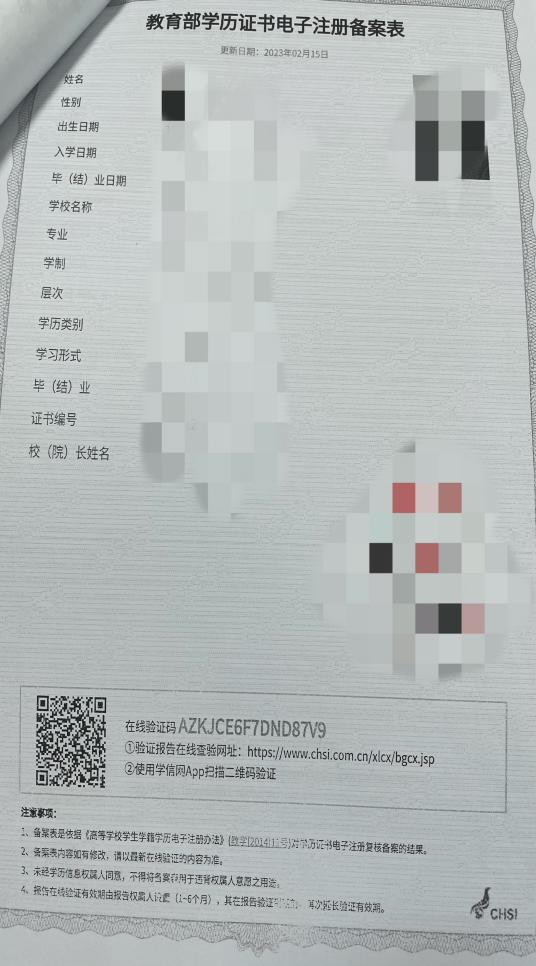 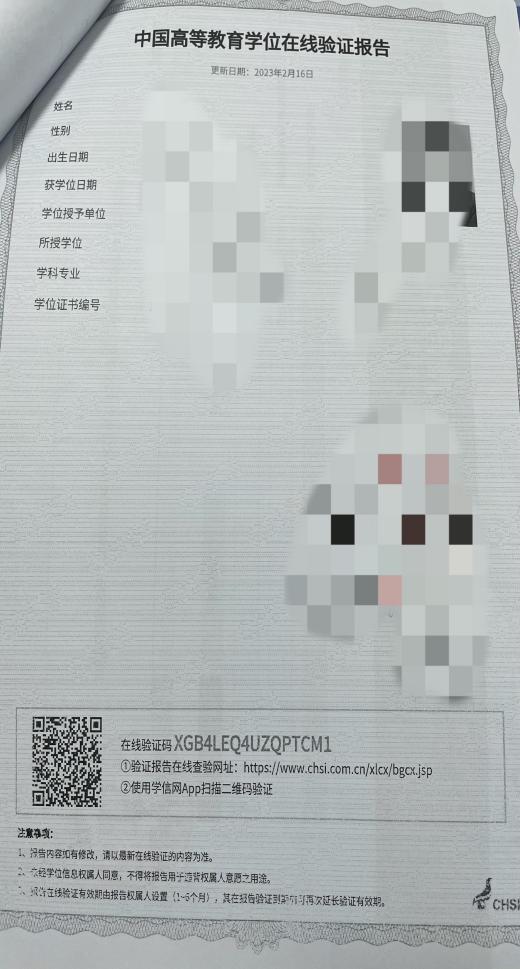 